GCSE Business mixed starter quizName______________________________________How many people can be in a partnership? _____________________(1)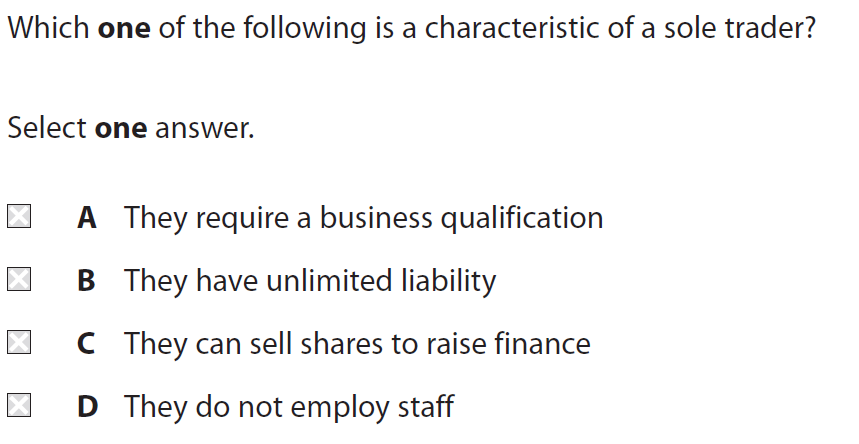 Give an example of a partnership business _________________________(1)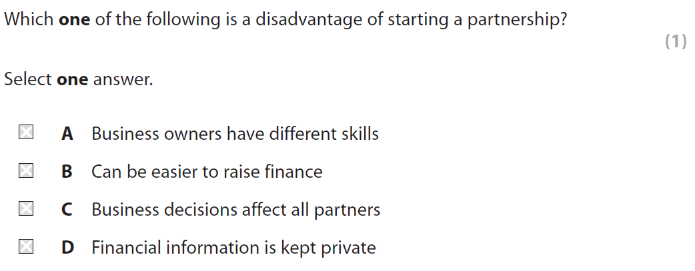 Who can a private limited company ONLY sell shares to? _________________________________________________________________(1)Give an example of a Franchise business __________________________(1)Why is it a disadvantage to a sole trader of having unlimited liability? (2)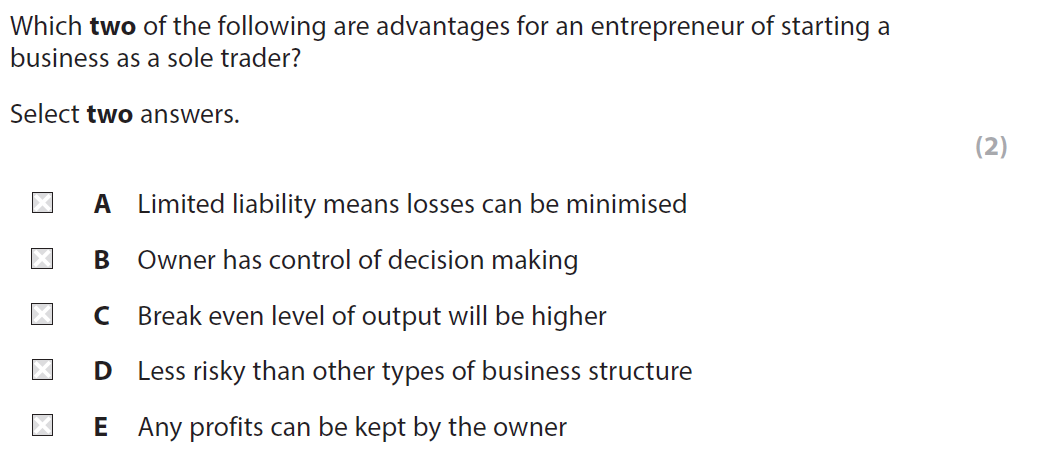 Name one benefit to an entrepreneur of starting a business as a private limited company _____________________________________________________________________(1)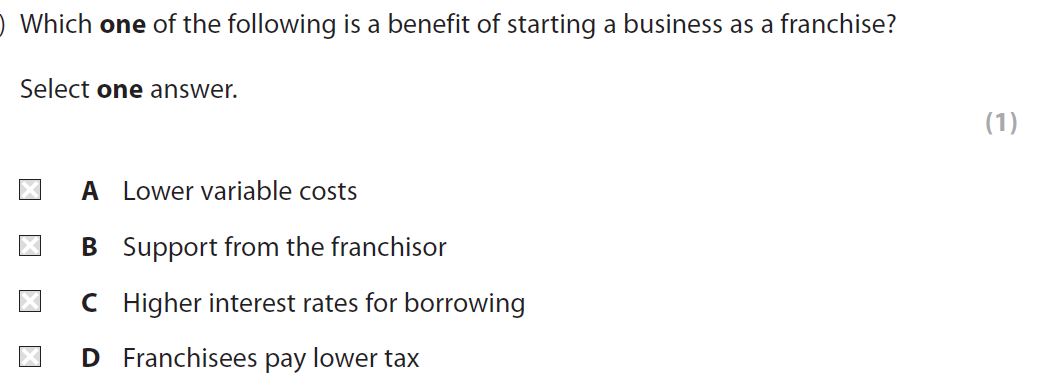 How many owners are there in a sole trader business? _________________________________________(1)Give an example of a sole trader business ___________________________________________(1)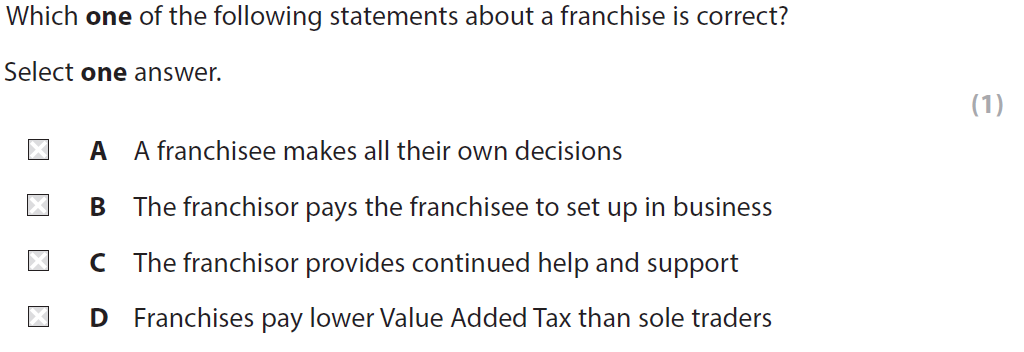 